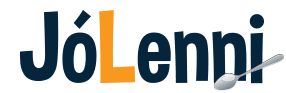 www.jolenni.huRegisztrációs adatlapszakemberek részéreA *-gal jelölt mezők kitöltése kötelező.Név*:Foglalkozás*:Munkahely neve*:címe:Munkakör*:E-mail cím*Telefonszám:Evéssel, evésterápiával kapcsolatos érdeklődési kör:Egyéb: